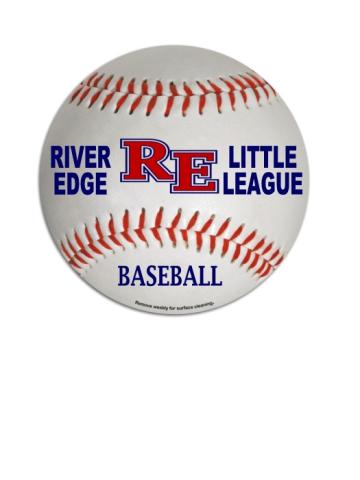 2020 RELL Manager Checklist: Key for Equipment Box Key for Memorial bathrooms Medical Release Form for each player Copy of Accident Report Form Equipment bag  Baseballs Rating Sheet for each player (AA-Major)2020 RELL Manager Gameday Checklist: limit of 4 coaches in dugout per game for Major & Minor League, the extra coaches can be in the bullpen or take a game off. No coaches outside of dugout, which means nobody behind backstop or in the opening Safety Inspection before games Trash Inspection after games (Dugout & Stands) Equipment Inspections throughout the season, if any equipment damaged contact Equipment Manager for replacement/repair. Submit Scores Rating Sheet for each player (AA-Major)Other Important Info:Accident Repot Protocol can be found on RELL websiteFirst Aid – When supplies (i.e. icepacks) are used please contact RELL so bucket can be replenishedAfter practice, please rake the fieldPlease communicate with your team beyond what is done automatically through the Dick’s websiteBelow is the list of division commissioners: Any questions/concerns do not hesitate to contact a board member or email riveredgelittleleague@gmail.com RELL End of Year Equipment Return Checklist: Key for Equipment Box Key for Memorial bathrooms Equipment bag (All Equipment cleaned and wiped)	Catcher Mask	Catcher Shin Guards	Catcher Chest Protector	Catcher Glove	Pitch Count Clicker Rating Sheet for each player (AA-Major) completed prior to summer selectionsDivisionCommissioner KAAAMinorsMajors